MODEL CLUBREGLEMENT  Probusclub ……………………  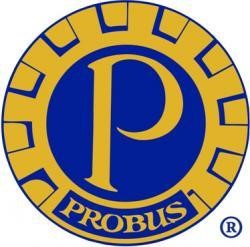 Naam/vestiging De club draagt de naam Probusclub … Zij is gevestigd te … Probusclub … is een club voor vrouwen en/of mannen. Doel De Probusclub … heeft tot doel: Het bevorderen van saamhorigheid en vriendschap van (geheel of nagenoeg geheel) postactieven die een maatschappelijk verantwoordelijke functie hebben vervuld en die ieder vanuit een persoonlijke, intellectuele en maatschappelijke achtergrond waarde hechten aan het regelmatig ontmoeten van elkaar. Bindende elementen vormen: onderlinge hulpvaardigheid, verbreding van kennis en interesse, verruiming van inzicht alsmede ontspanning. Met deze doelstelling onderschrijft zij mede de doelstelling van de coördinerende Stichting Probus Nederland. Leden moeten:  bij voorkeur uit de plaats of regio van vestiging komen,  tenminste 55 jaar oud zijn, incidentele uitzonderingen voorbehouden,  hun actieve loopbaan hebben beëindigd of binnen afzienbare tijd beëindigen,  een maatschappelijk verantwoordelijke functie hebben vervuld,   	de standaarddoelstelling van Probus onderschrijven. Daarnaast moet de Probusclub: zorgen voor voldoende spreiding van de diverse beroepsachtergronden van de leden, geen serviceclub beogen te zijn, politieke, levensbeschouwelijke of ideologische elementen geen rol laten spelen bij het functioneren.  De club is aangesloten bij de Stichting Probus Nederland. Oprichtingsdatum/clubjaar De club is opgericht op ……………………. Zij is aangegaan voor onbepaalde tijd. Het clubjaar loopt van 1 januari tot en met 31 december. Geldmiddelen 	 De geldmiddelen bestaan uit contributies en inkomsten uit anderen hoofde. De penningmeester bepaalt de wijze van contributiebetaling.  	  	Het bestuur kan incidenteel na overleg met de leden een voor alle leden  	  	gelijke extra bijdrage vaststellen binnen het kader van de doelstelling. Leden Uitsluitend op uitnodiging kunnen vrouwen en mannen vanaf ongeveer 55 jaar leden van de club worden. De club streeft naar het bijeenbrengen van een zo gevarieerd mogelijk gezelschap van post- of nagenoeg postactieven uit de regio … en omstreken. Het beoogde aantal leden bedraagt minimaal …, waarbij naar regelmatige aanvulling en verjonging van het ledenbestand wordt gestreefd.  Het lidmaatschap van de club eindigt door overlijden, schriftelijk bedanken of royement door de ledenvergadering.  Een besluit tot royement kan uitsluitend worden genomen op voorstel van het bestuur op grond van ernstige bezwaren. Ten minste 5 leden van de club kunnen schriftelijk bij het bestuur een voordracht tot royement indienen. Voor het besluit tot royement moet ten minste veertien dagen tevoren een algemene ledenvergadering bijeen worden geroepen. Een besluit tot royement kan slechts worden genomen als ten minste drie vierde van het aantal leden aanwezig is en met een meerderheid van drie vierde van de schriftelijk uitgebrachte stemmen.  Het voor royement voorgedragen lid wordt door het bestuur tijdig daarvan op de hoogte gebracht en in de gelegenheid gesteld schriftelijk een reactie in te dienen, die in de bovengenoemde vergadering ter kennis van de aanwezigen wordt gebracht. Zij/hij kan de vergadering wel of niet bijwonen.  Het besluit van de algemene ledenvergadering wordt betrokkene schriftelijk meegedeeld. Tegen het besluit is geen beroep mogelijk. Ledenwerving Van de leden wordt verwacht dat zij nieuwe leden aan het bestuur voordragen, waarbij verjonging van het ledenbestand uitgangspunt is. Een voordracht geschiedt schriftelijk en gaat vergezeld van relevante informatie. De voorgedragene zal van de voordracht niet op de hoogte zijn. Indien het bestuur een voordracht in principe passend acht zal die tijdens de volgende bijeenkomst door het bestuur aan de leden worden vermeld. Indien een lid bezwaren heeft, kan dit vóór de tweede bijeenkomst, volgend op die waarin het voorstel is gedaan, aan het bestuur kenbaar gemaakt worden. Het voorstel wordt ingetrokken indien één of meer leden bezwaren tegen het voorstel inbrengen. De aard van de bezwaren en de naam van de indiener(s) hoeven door de voorzitter niet te worden vermeld.  Zijn er geen bezwaren dan zal het bestuur in de volgende bijeenkomst meedelen dat het kandidaat-lid wordt uitgenodigd. Het kandidaat-lid zal gedurende maximaal drie bijeenkomsten als gast in de gelegenheid worden gesteld zich een beeld te vormen van de club. Gedurende deze periode wordt zij/hij begeleid door een contactpersoon. Neemt de kandidaat het besluit toe te treden dan wordt deze in de eerstvolgende reguliere bijeenkomst als lid geïnstalleerd. De kosten van de lunch tijdens deze periode worden door de club gedragen. Indien de kandidaat niet als lid wenst toe te treden doet het bestuur hiervan mededeling in de eerstvolgende bijeenkomst.  Bijeenkomsten Bijeenkomsten vinden minimaal 1 maal per maand plaats. De club kent reguliere en bijzondere bijeenkomsten en een algemene ledenvergadering. Bijeenkomsten kunnen ook bestaan uit excursies. Reguliere bijeenkomsten hebben een besloten karakter en zijn alleen toegankelijk voor leden, kandidaat-leden en in voorkomende gevallen een speciale gast of spreker. Deze bijeenkomst omvat, naast een lunch, een bijdrage in de vorm van een voordracht. Indien noodzakelijk wordt een klein deel van de bijeenkomst besteed aan huishoudelijke zaken.  Bij bijzondere bijeenkomsten kunnen ook de partners van de leden en de partners van overleden leden uitgenodigd worden.  De leden worden geacht zoveel mogelijk bijeenkomsten bij te wonen. Bij verhindering moet uiterlijk drie dagen vóór de bijeenkomst de secretaris worden verwittigd. Niet nakomen van deze verplichting heeft ten gevolge dat het desbetreffende lid de gemaakte lunchkosten moet vergoeden aan de penningmeester. Algemene ledenvergadering Ten minste een maal per jaar wordt een algemene ledenvergadering gehouden. De convocatie zal minimaal veertien dagen vooraf verzonden worden. Ten minste zeven dagen voor deze bijeenkomst ontvangen de leden: de agenda een verslag van de laatst gehouden ledenvergadering een financieel verslag over het afgelopen jaar een begroting voor het komende jaar In de algemene ledenvergadering worden besluiten genomen bij volstrekte meerderheid van de uitgebrachte stemmen.  Over zaken wordt mondeling gestemd, over personen, indien gewenst, schriftelijk.  Bestuur Het bestuur bestaat uit een voorzitter, inkomend voorzitter, die de functie heeft van vicevoorzitter, een secretaris, een penningmeester en een programma- activiteitencommissaris, die door en uit de algemene ledenvergadering worden gekozen. De voorzitter en de inkomend voorzitter worden in functie gekozen, de overige bestuursleden verdelen onderling de taken.  De zittingsperiode van de bestuursleden is 2 jaar Zij zijn aansluitend eenmaal herkiesbaar voor eenzelfde periode. De voorzitter is niet herkiesbaar, deze wordt automatisch opgevolgd door de inkomend voorzitter. De voorzitter geeft algemene leiding, stimuleert de activiteiten van de club en bevordert de vriendschap tussen de leden. Hij ondertekent de correspondentie en eventuele andere documenten, of machtigt de secretaris daartoe. De inkomend voorzitter vervangt de voorzitter bij afwezigheid. De inkomend voorzitter draagt zorg voor het inhoudelijk programma van het komende verenigingsjaar.  De secretaris  Verzorgt de correspondentie van het bestuur. Beheert het clubarchief.  Roept vergaderingen en bijeenkomsten bijeen Notuleert beknopt bestuursvergaderingen en algemene en jaarvergaderingen. Draagt zorg voor het secretarieel jaarverslag  De penningmeester Beheert de gelden van de club in overeenstemming met de beslissingen van het bestuur. Draagt zorg voor de afdracht van de bijdrage aan de Stichting Probus Nederland. Zorgt voor een doelmatige en overzichtelijke boekhouding. Maakt de financiële rekening en verantwoording op. Ontwerpt de begroting. Is verantwoording verschuldigd aan de algemene ledenvergadering. Ten behoeve van de continuïteit stelt het bestuur een rooster van aftreden op, waarbij moet worden geregeld dat ten minste 1 lid van het zittend bestuur, respectievelijk van een commissie aanblijft.  Het bestuur stelt in overleg met de leden elk half jaar een programma op      met betrekking tot voordrachten, excursies, nieuwjaarsbijeenkomst en/of      andere activiteiten. Het programma wordt door de programma- activiteiten commissie voorbereid en begeleid. Commissies Het bestuur laat zich bijstaan door een programma- activiteitencommissie waaraan specifieke taken worden toegewezen. De programma- activiteitencommissie organiseert excursies en andere activiteiten. De programma- activiteitencommissie bestaat uit ten minste twee leden en kan ad hoc worden aangevuld. De voorzitter van de programma- activiteitencommissie maakt deel uit van het bestuur. De leden van deze commissie zijn 2 jaar in functie en eenmaal herkiesbaar. De club heeft een kascommissie. Deze bestaat uit 2 leden en een  reserve-lid. De zittingsduur is twee jaar. De algemene ledenvergadering  benoemt de kascommissie. De commissie onderzoekt de financiële  rekening, brengt van haar bevindingen schriftelijk verslag uit in de  algemene ledenvergadering. Om de twee jaar treedt het langstzittende  commissielid af. Het reserve-lid treedt tot de kascommissie toe. De  algemene ledenvergadering benoemt een nieuw reserve-lid. Kandidaatsstelling en verkiezing Ten minste vijf weken voor de Algemene Ledenvergadering nodigt het Bestuur de leden kandidaten te stellen voor functies in het Bestuur en kascommissie en de programma- activiteitencommissie. Kandidaten melden zich binnen twee weken na de datum van uitnodiging schriftelijk of per email bij de secretaris. Ook het bestuur kan kandidaten stellen.  De namen van de kandidaten worden ten minste één week voor de Algemene Ledenvergadering bekend gemaakt aan de leden. Vaststelling/wijziging Vaststelling van dit reglement geschiedt in een daartoe bijeengeroepen bijeenkomst waar ten minste drie vierde van het aantal leden aanwezig is en met een meerderheid van ten minste twee derde van de uitgebrachte stemmen. Een voorstel tot wijziging van dit reglement kan worden ingediend door het bestuur of door ten minste 5 leden van de club en wordt schriftelijk bekendgemaakt aan de leden. Vaststelling van de voorgestelde wijziging geschiedt in een tevoren daartoe geagendeerde vergadering. Ten minste twee derde van de aanwezige leden moet zich voor de wijziging hebben uitgesproken.  Lidmaatschapsinsigne 	 	Elk lid van de club ontvangt het Probus lidmaatschapsinsigne.  Ontbinding Opheffing van de club vindt plaats door  	Het geheel ontbreken van leden. Een daartoe strekkend besluit van de algemene ledenvergadering. Voor het besluit tot opheffing is een meerderheid van ten minste twee derde van de uitgebrachte stemmen vereist.  Bij het besluit wordt tevens beslist over de bestemming van het eventueel aanwezige positieve vermogen van de club, met dien verstande dat de bestemming een maatschappelijk doel moet zijn.  Het bestuur is belast met de uitvoering van het besluit tot ontbinding en zorgt voor de uitkering van het vermogen aan het gekozen maatschappelijk doel.  Bij een nadelig saldo wordt dit hoofdelijk over de leden omgeslagen. Onvoorziene gevallen   	 	In gevallen waarin dit reglement niet voorziet, beslist het bestuur. Aldus vastgesteld te … op … 2015. Voorzitter:  	 	 	 	 	Secretaris: … 	 	 	  	 	 	 	… 